5628_5629_5631_5630 – Bar- und Buffetelemente, Stehtisch Forest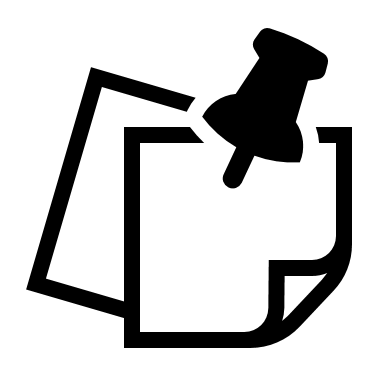 Allgemeine InformationenDie Bar- und Buffetlinie Forest besteht aus folgenden Artikeln:5628 Barelement Forest 110x200cm5629 Bar Forest Eckelement 75x75cm5631 Buffetelement Forest 200x75cmZusätzlich gibt es den Artikel 5630 Stehtisch Forest 75x75cm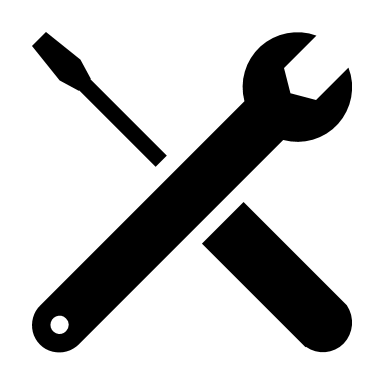 MontageDie Bar- und Buffetelemente sind vor Gebrauch aufzubauen.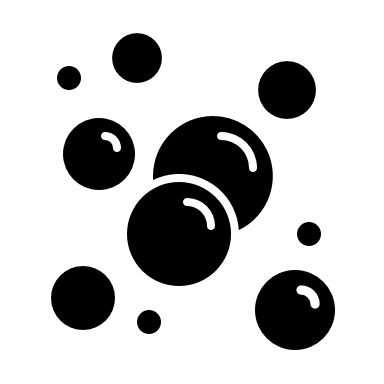 ReinigungBostitch, Klebeband und Reisnägel müssen vor der Rückgabe durch den Kunden entfernt werden. Die Entfernung durch TOP Events wird nach Aufwand in Rechnung gestellt.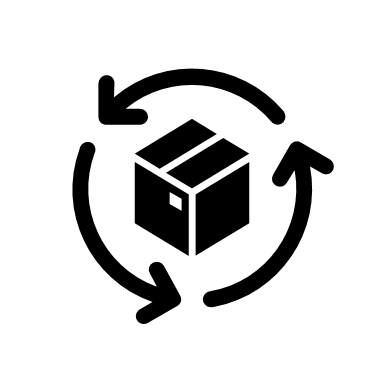 VerpackungDie Bar- und Buffettelemente Forest werden wie folgt bereitgestellt: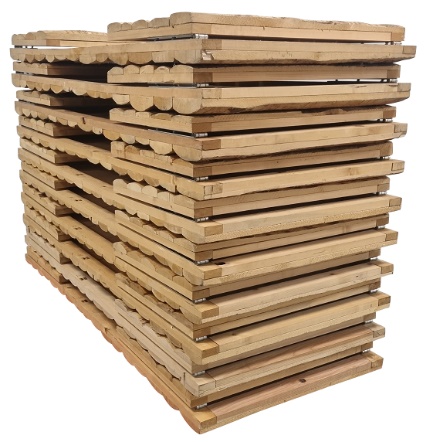 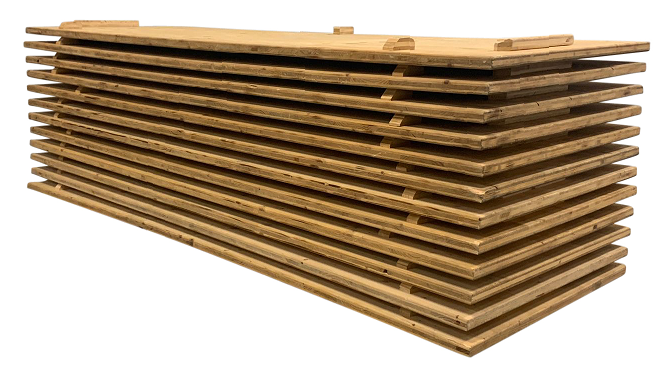 Das Eckelement und der Stehtisch sind nicht klappbar und werden auf einer Europalette bereitgestellt: 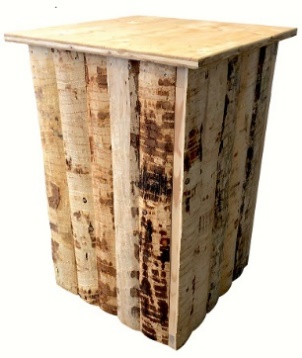 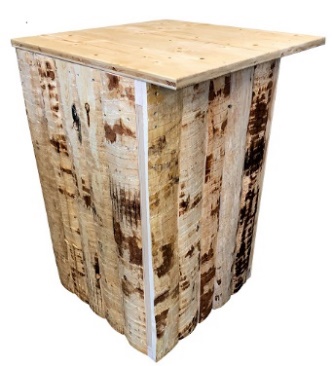 